KLASA:	112-01/24-01/542URBROJ:	514-08-03-01-02/01-24-03Zagreb, 3. svibnja 2024.U skladu s raspisanim Oglasom za prijam namještenika u državnu službu na neodređeno vrijeme u Ministarstvo pravosuđa i uprave, objavljenom u „Narodnim novinama“ broj 52/24 od 3. svibnja  2024., objavljuje seOPIS POSLOVA RADNOG MJESTA I PODACI O PLAĆINAPOMENA: Obavijest o mjestu i vremenu održavanja razgovora (intervjua) objavit će se na službenoj web stranici Ministarstva pravosuđa i uprave https://mpu.gov.hr/ najmanje pet dana prije dana određenog za razgovor (intervju).Opis poslova radnog mjestaGLAVNO TAJNIŠTVOSEKTOR ZA PRAVNE, OPĆE I TEHNIČKE POSLOVESLUŽBA ZA OPĆE I TEHNIČKE POSLOVEOdjel za opće poslove Pododsjek za tehničke poslove- namještenik - III. vrste – 1 izvršitelj/ica (rbr. 57.)	vodi čajnu kuhinju,priprema i poslužuje hranu i napitke za zaposlene i sudionike sastanaka;nabavlja hranu i piće;vodi evidencije o prometu kuhinje;-   obavlja i druge poslove po nalogu nadređenih.Podaci o plaćiU skladu sa člankom 11. Zakona o plaćama u državnoj službi i javnim službama („Narodne novine“ broj 155/23 –  u daljnjem tekstu: Zakon) plaća radnog mjesta sastoji se od osnovne plaće i dodataka na osnovnu plaću utvrđenih ovim Zakonom te ostalih primitaka u skladu s ovim Zakonom i općim propisom o radu. Osnovnu plaću u skladu s odredbom članka 12. stavka 2. Zakona o plaćama, čini umnožak koeficijenta za obračun plaće radnog mjesta na koje je službenik i namještenik raspoređen i osnovice za obračun plaće.	Prema odredbama članaka 17. i 18. Zakona službenik i namještenik ima pravo na dodatak za radni staž, koji iznosi 0,5% na osnovnu plaću za svaku navršenu godinu radnog staža.Osnovica za obračun plaće za državne službenike i namještenike utvrđena je Dodatkom III. Kolektivnom ugovoru za državne službenike i namještenike („Narodne novine“, broj 128/23) te iznosi:od 1. listopada 2023. pa nadalje 947,18 eura bruto.Koeficijent za obračun plaće za radno mjesto utvrđen je u Tablici 1. – Jedinstvena radna mjesta u državnoj službi koja čini sastavni dio Uredbe o nazivima radnih mjesta, uvjetima za raspored i koeficijentima za obračun plaće u državnoj službi („Narodne novine“ broj 22/24 i 33/24 – isp.) i iznosi 1,25. Razgovor (intervju) s KomisijomKomisija u razgovoru (intervjuu) s kandidatima/kinjama utvrđuje znanja, sposobnosti i vještine, interese, profesionalne ciljeve i motivaciju kandidata/kinja za rad u državnoj službi.Rezultati razgovora (intervjua) vrednuju se bodovima od 0 do 10. Smatra se da je kandidat/kinja zadovoljio/la na intervjuu ako je dobio najmanje 5 bodova.Nakon provedenog intervjua Komisija utvrđuje rang-listu kandidata prema ukupnom broju bodova ostvarenih na razgovoru (intervjuu).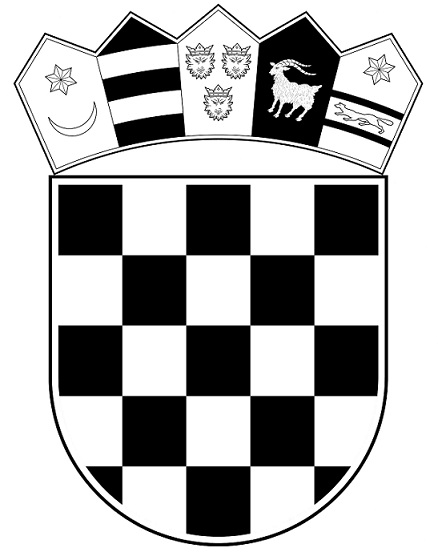 REPUBLIKA HRVATSKAMINISTARSTVO PRAVOSUĐA I UPRAVE